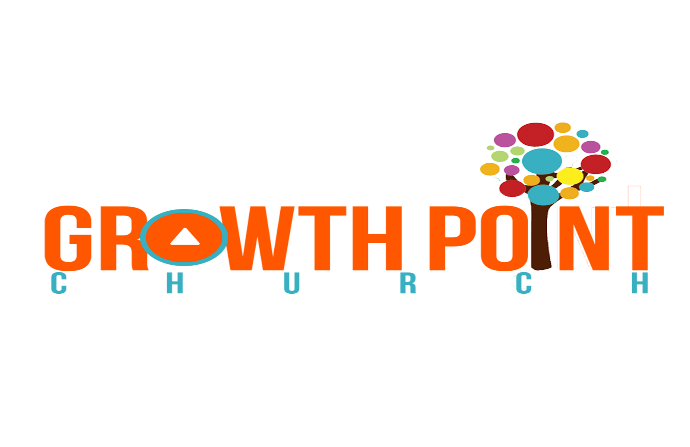 What is Wisdom?Wisdom isn’t just for old people. You can start getting it now, and it’ll really pay off someday.In today’s lesson, we’re going to learn about a funny sounding word-wisdom. Maybe you’ve heard people say that their grandpa is wise, or, maybe the librarian because they read a lot of books. Well wisdom isn’t just for old or smart people. Wisdom is for anyone, even kids! Here’s why. Wisdom is simply knowing what’s right and doing it. So, you are wise when you know the rules in your home or at school and you choose to obey them. You are wise when you read the Bible and do what it says. So, anyone can get wisdom. All it takes is looking for the right information and then putting it into practice. Wisdom also makes life way more fun. When we choose to obey God’s word, we’re happy and safe. But, if we choose not to obey it, we’ll make bad choices that lead to painful consequences. So, make sure to get really good at seeking wisdom as a kid, so that when you grow up, you’ll be really good at following God’s way. And, you’ll have lots of wisdom to share with others!Talk About ItWhat’s your favorite part of the video? What’s one thing you learned from it?Who is the smartest person you know? What makes them so smart? What’s the best advice someone has given you?What is wisdom? What book in the Bible is full of wisdom?What does wisdom help us to do?Read Proverbs 9:10-12. What does it mean to fear the Lord? How does living wisely make our lives better?How will you apply this lesson to your life this week?